Засгийн газрын Хэрэг эрхлэх газрын 
даргын 2019 оны 47 тоот тушаалын 
11 дугаар хавсралт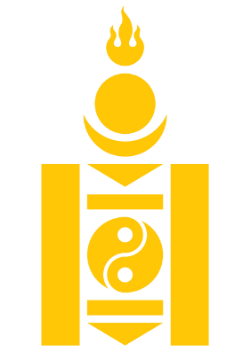 ТӨРИЙН ЖИНХЭНЭ АЛБАН ХААГЧИЙН 
АЖЛЫН ГҮЙЦЭТГЭЛ, ҮР ДҮН, МЭРГЭШЛИЙН ТҮВШИНГ ҮНЭЛЭХ ҮНЭЛГЭЭНИЙ ХУУДАС
НЭГ. ГҮЙЦЭТГЭЛИЙН ҮНЭЛГЭЭҮнэлгээний хуудас №1.1. Улирлын гүйцэтгэлийн тайлангийн баталгаажуулалтБаталгаажуулсан: 			Нэгжийн дарга..........................................			...............................		/................................./(албан тушаал) 		     		(гарын үсэг)     				...............................(огноо)	
НЭГ. ГҮЙЦЭТГЭЛИЙН ҮНЭЛГЭЭҮнэлгээний хуудас №1.2. Жилийн эцсийн гүйцэтгэлийн тайлангийн баталгаажуулалтБаталгаажуулсан: 			Нэгжийн дарга..........................................			...............................		/................................./(албан тушаал) 		     		(гарын үсэг)     				...............................(огноо)
ХОЁР. МЭДЛЭГ ЧАДВАРЫН ҮНЭЛГЭЭҮнэлгээний хуудас №2.1. Мэдлэг чадвараа дээшлүүлэх зорилтын хэрэгжилтҮнэлгээг баталгаажуулсан: 			Үнэлгээний багийн гишүүн..........................................				...............................		/................................./(албан тушаал) 		     			(гарын үсэг)     					...............................(огноо)
ХОЁР. МЭДЛЭГ ЧАДВАРЫН ҮНЭЛГЭЭҮнэлгээний хуудас №2.2.1. Ажлын цаг ашиглалт, албан үүргээ гүйцэтгэхэд гаргасан идэвхи чармайлт / Нэгжийн даргын үнэлгээ /ТЖАХ-ийг үнэлсэн: 			Нэгжийн дарга..........................................		...............................		/................................./(албан тушаал) 		     	(гарын үсэг)     				...............................(огноо). 
ХОЁР. МЭДЛЭГ ЧАДВАРЫН ҮНЭЛГЭЭҮнэлгээний хуудас №2.2.2.а. Багаар ажиллах чадвар / Нэгжийн хамт олны үнэлгээ /
ХОЁР. МЭДЛЭГ ЧАДВАРЫН ҮНЭЛГЭЭҮнэлгээний хуудас №2.2.2.б. Үйлчилгээ үзүүлэх хандлага / Хэрэглэгчийн үнэлгээ /Асуулт. Хэрэглэгч та төрийн үйлчилгээний албан хаагчийн хандлага, зан үйлийг / Харилцааны соёл, ёс зүй, үйлчилгээний чанар / үнэлнэ үү?Үнэлгээг баталгаажуулсан: 			Үнэлгээний багийн гишүүн..........................................				...............................		/................................./(албан тушаал) 		     			(гарын үсэг)     					...............................(огноо). 
ХОЁР. МЭДЛЭГ ЧАДВАРЫН ҮНЭЛГЭЭҮнэлгээний хуудас №2.2.3. Шуурхай үүрэг даалгаврын биелэлтҮнэлгээг баталгаажуулсан: 			Үнэлгээний багийн гишүүн..........................................				...............................		/................................./(албан тушаал) 		     			(гарын үсэг)     					...............................(огноо)
Гурав. АЛБАН ХААГЧИЙН ГҮЙЦЭТГЭЛИЙН ЖИЛИЙН ЭЦСИЙН ҮНЭЛГЭЭЖилийн эцсийн үнэлгээний хуудас №3.1. Гүйцэтгэлийн зорилтын биелэлтСанамж: Үнэлгээний хуудас №3.1. дээр үнэлгээний багийн бүх гишүүд гарын үсэг зурж баталгаажуулна.Үнэлгээг баталгаажуулсан: 		Үнэлгээний багийн гишүүн №1...........................................		...............................		/................................./(албан тушаал) 		     	(гарын үсэг)     					...............................(огноо)Үнэлгээг баталгаажуулсан: 		Үнэлгээний багийн гишүүн №.............................................		...............................		/................................./(албан тушаал) 		     	(гарын үсэг)     					...............................(огноо)
ГУрав. АЛБАН ХААГЧИЙН ГҮЙЦЭТГЭЛИЙН ЖИЛИЙН ЭЦСИЙН ҮНЭЛГЭЭЖилийн эцсийн үнэлгээний хуудас №3.2.1. Мэдлэг чадварын үнэлгээСанамж: Үнэлгээний хуудас №3.2.1. дээр үнэлгээний багийн бүх гишүүд гарын үсэг зурж баталгаажуулна.Үнэлгээг баталгаажуулсан: 		Үнэлгээний багийн гишүүн №1...........................................		...............................		/................................./(албан тушаал) 		     	(гарын үсэг)     				...............................(огноо)Үнэлгээг баталгаажуулсан: 		Үнэлгээний багийн гишүүн №.............................................		...............................		/................................./(албан тушаал) 		     	(гарын үсэг)     					...............................(огноо)
Гурав. АЛБАН ХААГЧИЙН ГҮЙЦЭТГЭЛИЙН ЖИЛИЙН ЭЦСИЙН ҮНЭЛГЭЭЖилийн эцсийн үнэлгээний хуудас №3.2.2. Шуурхай үүрэг даалгаврын биелэлтСанамж: Үнэлгээний хуудас №3.2.2. дээр үнэлгээний багийн бүх гишүүд гарын үсэг зурж баталгаажуулна.Үнэлгээг баталгаажуулсан: 		Үнэлгээний багийн гишүүн №1...........................................		...............................		/................................./(албан тушаал) 		     	(гарын үсэг)     				...............................(огноо)Үнэлгээг баталгаажуулсан: 		Үнэлгээний багийн гишүүн №.............................................		...............................		/................................./(албан тушаал) 		     	(гарын үсэг)     					...............................(огноо)
АЛБАН ХААГЧИЙН 20... ОНЫ ГҮЙЦЭТГЭЛИЙН
ЖИЛИЙН ЭЦСИЙН ҮНЭЛГЭЭЖилийн эцсийн үнэлгээний хуудас №3.3.Санамж: Үнэлгээний хуудас №3.3.-ийг 3 хувь үйлдэж талууд тус бүр нэг хувийг, албан хаагчийн хувийн хэрэгт нэг хувийг тус тус хадгална.Үнэлгээг баталгаажуулсан: 		Төсвийн шууд захирагч..........................................		...............................		/................................./(албан тушаал) 		     	(гарын үсэг)тэмдэг     			...............................(огноо)Төрийн жинхэнэ албан хаагчийн мэдээлэлТөрийн жинхэнэ албан хаагчийн мэдээлэлТөрийн жинхэнэ албан хаагчийн мэдээлэлТөрийн жинхэнэ албан хаагчийн мэдээлэлТөрийн жинхэнэ албан хаагчийн мэдээлэлТөрийн жинхэнэ албан хаагчийн мэдээлэлТөрийн жинхэнэ албан хаагчийн мэдээлэлЭцэг / эхийн нэр:Эцэг / эхийн нэр:...................................................................................................................................................................................................................................................................................................................................................................................................................................................................................................................................Өөрийн нэр: Өөрийн нэр: ...................................................................................................................................................................................................................................................................................................................................................................................................................................................................................................................................Байгууллагын нэр:Байгууллагын нэр:...................................................................................................................................................................................................................................................................................................................................................................................................................................................................................................................................Нэгжийн нэр: Нэгжийн нэр: ...................................................................................................................................................................................................................................................................................................................................................................................................................................................................................................................................Албан тушаалын нэр:Албан тушаалын нэр:...................................................................................................................................................................................................................................................................................................................................................................................................................................................................................................................................Гүйцэтгэлийн үнэлгээний мэдээлэлГүйцэтгэлийн үнэлгээний мэдээлэлГүйцэтгэлийн үнэлгээний мэдээлэлГүйцэтгэлийн үнэлгээний мэдээлэлГүйцэтгэлийн үнэлгээний мэдээлэлГүйцэтгэлийн үнэлгээний мэдээлэлГүйцэтгэлийн үнэлгээний мэдээлэл№Ажлын төрөлАжлын төрөлГүйцэтгэлийн зорилтАрга хэмжээГүйцэтгэлийн үнэлгээГүйцэтгэлийн үнэлгээ№Ажлын төрөлАжлын төрөлГүйцэтгэлийн зорилтАрга хэмжээХангалттайХангалтгүйНэг. Бодлогын баримт бичигт тусгагдсан зорилт,
арга хэмжээний хэрэгжилтийн статистикНэг. Бодлогын баримт бичигт тусгагдсан зорилт,
арга хэмжээний хэрэгжилтийн статистикНэг. Бодлогын баримт бичигт тусгагдсан зорилт,
арга хэмжээний хэрэгжилтийн статистикНэг. Бодлогын баримт бичигт тусгагдсан зорилт,
арга хэмжээний хэрэгжилтийн статистикНэг. Бодлогын баримт бичигт тусгагдсан зорилт,
арга хэмжээний хэрэгжилтийн статистикНэг. Бодлогын баримт бичигт тусгагдсан зорилт,
арга хэмжээний хэрэгжилтийн статистикНэг. Бодлогын баримт бичигт тусгагдсан зорилт,
арга хэмжээний хэрэгжилтийн статистик1.Үндсэн чиг үүрэг буюу Дэд салбар №1.Үндсэн чиг үүрэг буюу Дэд салбар №1.....................2.Үндсэн чиг үүрэг буюу Дэд салбар №2. ... гэх мэт.Үндсэн чиг үүрэг буюу Дэд салбар №2. ... гэх мэт.....................Хоёр. Төрийн үйлчилгээний чанар, хүртээмжийг сайжруулах зорилт, 
арга хэмжээний хэрэгжилтийн статистикХоёр. Төрийн үйлчилгээний чанар, хүртээмжийг сайжруулах зорилт, 
арга хэмжээний хэрэгжилтийн статистикХоёр. Төрийн үйлчилгээний чанар, хүртээмжийг сайжруулах зорилт, 
арга хэмжээний хэрэгжилтийн статистикХоёр. Төрийн үйлчилгээний чанар, хүртээмжийг сайжруулах зорилт, 
арга хэмжээний хэрэгжилтийн статистикХоёр. Төрийн үйлчилгээний чанар, хүртээмжийг сайжруулах зорилт, 
арга хэмжээний хэрэгжилтийн статистикХоёр. Төрийн үйлчилгээний чанар, хүртээмжийг сайжруулах зорилт, 
арга хэмжээний хэрэгжилтийн статистикХоёр. Төрийн үйлчилгээний чанар, хүртээмжийг сайжруулах зорилт, 
арга хэмжээний хэрэгжилтийн статистик1.Аж ахуйн нэгжид чиглэсэн үйлчилгээАж ахуйн нэгжид чиглэсэн үйлчилгээ....................2.Мэргэжилтэй ажилтанд зориулсан үйлчилгээ Мэргэжилтэй ажилтанд зориулсан үйлчилгээ ....................3.Иргэнд чиглэсэн үйлчилгээИргэнд чиглэсэн үйлчилгээ....................Гурав. Хуулиар тусгайлан олгосон чиг үүргийг хэрэгжүүлэх зорилт, 
арга хэмжээний хэрэгжилтийн статистикГурав. Хуулиар тусгайлан олгосон чиг үүргийг хэрэгжүүлэх зорилт, 
арга хэмжээний хэрэгжилтийн статистикГурав. Хуулиар тусгайлан олгосон чиг үүргийг хэрэгжүүлэх зорилт, 
арга хэмжээний хэрэгжилтийн статистикГурав. Хуулиар тусгайлан олгосон чиг үүргийг хэрэгжүүлэх зорилт, 
арга хэмжээний хэрэгжилтийн статистикГурав. Хуулиар тусгайлан олгосон чиг үүргийг хэрэгжүүлэх зорилт, 
арга хэмжээний хэрэгжилтийн статистикГурав. Хуулиар тусгайлан олгосон чиг үүргийг хэрэгжүүлэх зорилт, 
арга хэмжээний хэрэгжилтийн статистикГурав. Хуулиар тусгайлан олгосон чиг үүргийг хэрэгжүүлэх зорилт, 
арга хэмжээний хэрэгжилтийн статистик1.Монгол Улсын хууль №...Монгол Улсын хууль №.......................2.УИХ-ын тогтоол №...УИХ-ын тогтоол №.......................3.Засгийн газрын тогтоол №...Засгийн газрын тогтоол №.......................Дөрөв. Хуулиар олгосон нийтлэг чиг үүргийг хэрэгжүүлэх зорилт, 
арга хэмжээний хэрэгжилтийн статистикДөрөв. Хуулиар олгосон нийтлэг чиг үүргийг хэрэгжүүлэх зорилт, 
арга хэмжээний хэрэгжилтийн статистикДөрөв. Хуулиар олгосон нийтлэг чиг үүргийг хэрэгжүүлэх зорилт, 
арга хэмжээний хэрэгжилтийн статистикДөрөв. Хуулиар олгосон нийтлэг чиг үүргийг хэрэгжүүлэх зорилт, 
арга хэмжээний хэрэгжилтийн статистикДөрөв. Хуулиар олгосон нийтлэг чиг үүргийг хэрэгжүүлэх зорилт, 
арга хэмжээний хэрэгжилтийн статистикДөрөв. Хуулиар олгосон нийтлэг чиг үүргийг хэрэгжүүлэх зорилт, 
арга хэмжээний хэрэгжилтийн статистикДөрөв. Хуулиар олгосон нийтлэг чиг үүргийг хэрэгжүүлэх зорилт, 
арга хэмжээний хэрэгжилтийн статистик1.Төрийн жинхэнэ албан хаагчийн нийтлэг үүргийг хэрэгжүүлж ажиллахТөрийн жинхэнэ албан хаагчийн нийтлэг үүргийг хэрэгжүүлж ажиллах1...............Тав. Мэдлэг чадвараа дээшлүүлэх зорилт, арга хэмжээний 
хэрэгжилтийн статистикТав. Мэдлэг чадвараа дээшлүүлэх зорилт, арга хэмжээний 
хэрэгжилтийн статистикТав. Мэдлэг чадвараа дээшлүүлэх зорилт, арга хэмжээний 
хэрэгжилтийн статистикТав. Мэдлэг чадвараа дээшлүүлэх зорилт, арга хэмжээний 
хэрэгжилтийн статистикТав. Мэдлэг чадвараа дээшлүүлэх зорилт, арга хэмжээний 
хэрэгжилтийн статистикТав. Мэдлэг чадвараа дээшлүүлэх зорилт, арга хэмжээний 
хэрэгжилтийн статистикТав. Мэдлэг чадвараа дээшлүүлэх зорилт, арга хэмжээний 
хэрэгжилтийн статистик1.Төрийн албаны тухай хууль, түүнийг дагалдан гарсан хууль тогтоомжид тусгагдсан төрийн албан тушаалд тавигдах шаардлагуудыг хангаж ажиллахТөрийн албаны тухай хууль, түүнийг дагалдан гарсан хууль тогтоомжид тусгагдсан төрийн албан тушаалд тавигдах шаардлагуудыг хангаж ажиллах1...............Төрийн жинхэнэ албан хаагчийн мэдээлэлТөрийн жинхэнэ албан хаагчийн мэдээлэлТөрийн жинхэнэ албан хаагчийн мэдээлэлТөрийн жинхэнэ албан хаагчийн мэдээлэлТөрийн жинхэнэ албан хаагчийн мэдээлэлТөрийн жинхэнэ албан хаагчийн мэдээлэлТөрийн жинхэнэ албан хаагчийн мэдээлэлЭцэг / эхийн нэр:Эцэг / эхийн нэр:...................................................................................................................................................................................................................................................................................................................................................................................................................................................................................................................................Өөрийн нэр: Өөрийн нэр: ...................................................................................................................................................................................................................................................................................................................................................................................................................................................................................................................................Байгууллагын нэр:Байгууллагын нэр:...................................................................................................................................................................................................................................................................................................................................................................................................................................................................................................................................Нэгжийн нэр: Нэгжийн нэр: ...................................................................................................................................................................................................................................................................................................................................................................................................................................................................................................................................Албан тушаалын нэр:Албан тушаалын нэр:...................................................................................................................................................................................................................................................................................................................................................................................................................................................................................................................................Гүйцэтгэлийн үнэлгээний мэдээлэлГүйцэтгэлийн үнэлгээний мэдээлэлГүйцэтгэлийн үнэлгээний мэдээлэлГүйцэтгэлийн үнэлгээний мэдээлэлГүйцэтгэлийн үнэлгээний мэдээлэлГүйцэтгэлийн үнэлгээний мэдээлэлГүйцэтгэлийн үнэлгээний мэдээлэл№Ажлын төрөлАжлын төрөлГүйцэтгэлийн зорилтАрга хэмжээГүйцэтгэлийн үнэлгээГүйцэтгэлийн үнэлгээ№Ажлын төрөлАжлын төрөлГүйцэтгэлийн зорилтАрга хэмжээХангалттайХангалтгүйНэг. Бодлогын баримт бичигт тусгагдсан зорилт,
арга хэмжээний хэрэгжилтийн статистикНэг. Бодлогын баримт бичигт тусгагдсан зорилт,
арга хэмжээний хэрэгжилтийн статистикНэг. Бодлогын баримт бичигт тусгагдсан зорилт,
арга хэмжээний хэрэгжилтийн статистикНэг. Бодлогын баримт бичигт тусгагдсан зорилт,
арга хэмжээний хэрэгжилтийн статистикНэг. Бодлогын баримт бичигт тусгагдсан зорилт,
арга хэмжээний хэрэгжилтийн статистикНэг. Бодлогын баримт бичигт тусгагдсан зорилт,
арга хэмжээний хэрэгжилтийн статистикНэг. Бодлогын баримт бичигт тусгагдсан зорилт,
арга хэмжээний хэрэгжилтийн статистик1.Үндсэн чиг үүрэг буюу Дэд салбар №1.Үндсэн чиг үүрэг буюу Дэд салбар №1.....................2.Үндсэн чиг үүрэг буюу Дэд салбар №2. ... гэх мэт.Үндсэн чиг үүрэг буюу Дэд салбар №2. ... гэх мэт.....................Хоёр. Төрийн үйлчилгээний чанар, хүртээмжийг сайжруулах зорилт, 
арга хэмжээний хэрэгжилтийн статистикХоёр. Төрийн үйлчилгээний чанар, хүртээмжийг сайжруулах зорилт, 
арга хэмжээний хэрэгжилтийн статистикХоёр. Төрийн үйлчилгээний чанар, хүртээмжийг сайжруулах зорилт, 
арга хэмжээний хэрэгжилтийн статистикХоёр. Төрийн үйлчилгээний чанар, хүртээмжийг сайжруулах зорилт, 
арга хэмжээний хэрэгжилтийн статистикХоёр. Төрийн үйлчилгээний чанар, хүртээмжийг сайжруулах зорилт, 
арга хэмжээний хэрэгжилтийн статистикХоёр. Төрийн үйлчилгээний чанар, хүртээмжийг сайжруулах зорилт, 
арга хэмжээний хэрэгжилтийн статистикХоёр. Төрийн үйлчилгээний чанар, хүртээмжийг сайжруулах зорилт, 
арга хэмжээний хэрэгжилтийн статистик1.Аж ахуйн нэгжид чиглэсэн үйлчилгээАж ахуйн нэгжид чиглэсэн үйлчилгээ....................2.Мэргэжилтэй ажилтанд зориулсан үйлчилгээ Мэргэжилтэй ажилтанд зориулсан үйлчилгээ ....................3.Иргэнд чиглэсэн үйлчилгээИргэнд чиглэсэн үйлчилгээ....................Гурав. Хуулиар тусгайлан олгосон чиг үүргийг хэрэгжүүлэх зорилт, 
арга хэмжээний хэрэгжилтийн статистикГурав. Хуулиар тусгайлан олгосон чиг үүргийг хэрэгжүүлэх зорилт, 
арга хэмжээний хэрэгжилтийн статистикГурав. Хуулиар тусгайлан олгосон чиг үүргийг хэрэгжүүлэх зорилт, 
арга хэмжээний хэрэгжилтийн статистикГурав. Хуулиар тусгайлан олгосон чиг үүргийг хэрэгжүүлэх зорилт, 
арга хэмжээний хэрэгжилтийн статистикГурав. Хуулиар тусгайлан олгосон чиг үүргийг хэрэгжүүлэх зорилт, 
арга хэмжээний хэрэгжилтийн статистикГурав. Хуулиар тусгайлан олгосон чиг үүргийг хэрэгжүүлэх зорилт, 
арга хэмжээний хэрэгжилтийн статистикГурав. Хуулиар тусгайлан олгосон чиг үүргийг хэрэгжүүлэх зорилт, 
арга хэмжээний хэрэгжилтийн статистик1.Монгол Улсын хууль №...Монгол Улсын хууль №.......................2.УИХ-ын тогтоол №...УИХ-ын тогтоол №.......................3.Засгийн газрын тогтоол №...Засгийн газрын тогтоол №.......................Дөрөв. Хуулиар олгосон нийтлэг чиг үүргийг хэрэгжүүлэх зорилт, 
арга хэмжээний хэрэгжилтийн статистикДөрөв. Хуулиар олгосон нийтлэг чиг үүргийг хэрэгжүүлэх зорилт, 
арга хэмжээний хэрэгжилтийн статистикДөрөв. Хуулиар олгосон нийтлэг чиг үүргийг хэрэгжүүлэх зорилт, 
арга хэмжээний хэрэгжилтийн статистикДөрөв. Хуулиар олгосон нийтлэг чиг үүргийг хэрэгжүүлэх зорилт, 
арга хэмжээний хэрэгжилтийн статистикДөрөв. Хуулиар олгосон нийтлэг чиг үүргийг хэрэгжүүлэх зорилт, 
арга хэмжээний хэрэгжилтийн статистикДөрөв. Хуулиар олгосон нийтлэг чиг үүргийг хэрэгжүүлэх зорилт, 
арга хэмжээний хэрэгжилтийн статистикДөрөв. Хуулиар олгосон нийтлэг чиг үүргийг хэрэгжүүлэх зорилт, 
арга хэмжээний хэрэгжилтийн статистик1.Төрийн жинхэнэ албан хаагчийн нийтлэг үүргийг хэрэгжүүлж ажиллахТөрийн жинхэнэ албан хаагчийн нийтлэг үүргийг хэрэгжүүлж ажиллах1...............Тав. Мэдлэг чадвараа дээшлүүлэх зорилт, арга хэмжээний 
хэрэгжилтийн статистикТав. Мэдлэг чадвараа дээшлүүлэх зорилт, арга хэмжээний 
хэрэгжилтийн статистикТав. Мэдлэг чадвараа дээшлүүлэх зорилт, арга хэмжээний 
хэрэгжилтийн статистикТав. Мэдлэг чадвараа дээшлүүлэх зорилт, арга хэмжээний 
хэрэгжилтийн статистикТав. Мэдлэг чадвараа дээшлүүлэх зорилт, арга хэмжээний 
хэрэгжилтийн статистикТав. Мэдлэг чадвараа дээшлүүлэх зорилт, арга хэмжээний 
хэрэгжилтийн статистикТав. Мэдлэг чадвараа дээшлүүлэх зорилт, арга хэмжээний 
хэрэгжилтийн статистик1.Төрийн албаны тухай хууль, түүнийг дагалдан гарсан хууль тогтоомжид тусгагдсан төрийн албан тушаалд тавигдах шаардлагуудыг хангаж ажиллахТөрийн албаны тухай хууль, түүнийг дагалдан гарсан хууль тогтоомжид тусгагдсан төрийн албан тушаалд тавигдах шаардлагуудыг хангаж ажиллах1...............Төрийн жинхэнэ албан хаагчийн мэдээлэлТөрийн жинхэнэ албан хаагчийн мэдээлэлТөрийн жинхэнэ албан хаагчийн мэдээлэлТөрийн жинхэнэ албан хаагчийн мэдээлэлТөрийн жинхэнэ албан хаагчийн мэдээлэлТөрийн жинхэнэ албан хаагчийн мэдээлэлТөрийн жинхэнэ албан хаагчийн мэдээлэлЭцэг / эхийн нэр:Эцэг / эхийн нэр:...................................................................................................................................................................................................................................................................................................................................................................................................................................................................................................................................Өөрийн нэр: Өөрийн нэр: ...................................................................................................................................................................................................................................................................................................................................................................................................................................................................................................................................Байгууллагын нэр:Байгууллагын нэр:...................................................................................................................................................................................................................................................................................................................................................................................................................................................................................................................................Нэгжийн нэр: Нэгжийн нэр: ...................................................................................................................................................................................................................................................................................................................................................................................................................................................................................................................................Албан тушаалын нэр:Албан тушаалын нэр:...................................................................................................................................................................................................................................................................................................................................................................................................................................................................................................................................Гүйцэтгэлийн үнэлгээний мэдээлэлГүйцэтгэлийн үнэлгээний мэдээлэлГүйцэтгэлийн үнэлгээний мэдээлэлГүйцэтгэлийн үнэлгээний мэдээлэлГүйцэтгэлийн үнэлгээний мэдээлэлГүйцэтгэлийн үнэлгээний мэдээлэлГүйцэтгэлийн үнэлгээний мэдээлэл№Тайлант хугацааТайлант хугацааАрга хэмжээний тооНэгжийн даргын үнэлгээНэгжийн даргын үнэлгээОноо№Тайлант хугацааТайлант хугацааАрга хэмжээний тооХангалттайХангалтгүйОноо1.20.... оны 01-р улирал20.... оны 01-р улирал....................2.20.... оны 02-р улирал20.... оны 02-р улирал....................3.20.... оны 03-р улирал20.... оны 03-р улирал....................4.20.... оны 04-р улирал20.... оны 04-р улирал....................Төрийн жинхэнэ албан хаагчийн мэдээлэлТөрийн жинхэнэ албан хаагчийн мэдээлэлТөрийн жинхэнэ албан хаагчийн мэдээлэлТөрийн жинхэнэ албан хаагчийн мэдээлэлТөрийн жинхэнэ албан хаагчийн мэдээлэлТөрийн жинхэнэ албан хаагчийн мэдээлэлЭцэг / эхийн нэр:Эцэг / эхийн нэр:............................................................................................................................................................................................................................................................................................................................................................................................................................Өөрийн нэр: Өөрийн нэр: ............................................................................................................................................................................................................................................................................................................................................................................................................................Байгууллагын нэр:Байгууллагын нэр:............................................................................................................................................................................................................................................................................................................................................................................................................................Нэгжийн нэр: Нэгжийн нэр: ............................................................................................................................................................................................................................................................................................................................................................................................................................Албан тушаалын нэр:Албан тушаалын нэр:............................................................................................................................................................................................................................................................................................................................................................................................................................Гүйцэтгэлийн үнэлгээний мэдээлэлГүйцэтгэлийн үнэлгээний мэдээлэлГүйцэтгэлийн үнэлгээний мэдээлэлГүйцэтгэлийн үнэлгээний мэдээлэлГүйцэтгэлийн үнэлгээний мэдээлэлГүйцэтгэлийн үнэлгээний мэдээлэл№Ур чадварУр чадвар/ Муу // Дунд // Сайн // Сайн /1.Албан хаагч нь 20... оны Зохион байгуулалтын нэгжийн болон Төрийн жинхэнэ албан хаагчийн гүйцэтгэлийн төлөвлөгөөнд тусгагдсан зорилт, арга хэмжээ, сард хийх ажлуудаа төлөвлөсөн цагт нь хийж гүйцэтгэсэн байдалАлбан хаагч нь 20... оны Зохион байгуулалтын нэгжийн болон Төрийн жинхэнэ албан хаагчийн гүйцэтгэлийн төлөвлөгөөнд тусгагдсан зорилт, арга хэмжээ, сард хийх ажлуудаа төлөвлөсөн цагт нь хийж гүйцэтгэсэн байдал....................2.20... оны хувьд ажлын гүйцэтгэлийг сайжруулах, хоцорч буй ажлуудыг эрчимжүүлэх, цаг үеийн шинжтэй асуудлуудыг шийдвэрлэх зорилгоор удирдлагаас өгч буй шуурхай үүрэг даалгавруудыг хугацаанд нь хийж гүйцэтгэсэн, шаардлагатай тохиолдолд илүү цагаар сууж ажилласан байдал20... оны хувьд ажлын гүйцэтгэлийг сайжруулах, хоцорч буй ажлуудыг эрчимжүүлэх, цаг үеийн шинжтэй асуудлуудыг шийдвэрлэх зорилгоор удирдлагаас өгч буй шуурхай үүрэг даалгавруудыг хугацаанд нь хийж гүйцэтгэсэн, шаардлагатай тохиолдолд илүү цагаар сууж ажилласан байдал....................3.20... оны хувьд төлөвлөсөн арга хэмжээ, ажил үйлчилгээ болон шуурхай үүрэг даалгавруудыг холбогдох хууль тогтоомж, дүрэм журамд нийцүүлэн чанарын өндөр түвшинд хийж гүйцэтгэсэн байдал20... оны хувьд төлөвлөсөн арга хэмжээ, ажил үйлчилгээ болон шуурхай үүрэг даалгавруудыг холбогдох хууль тогтоомж, дүрэм журамд нийцүүлэн чанарын өндөр түвшинд хийж гүйцэтгэсэн байдал....................4.20... оны хувьд өөрийн мэдлэг, чадвараа хөгжүүлэхэд цаг гаргаж ажилласан байдал20... оны хувьд өөрийн мэдлэг, чадвараа хөгжүүлэхэд цаг гаргаж ажилласан байдал....................№Ур чадвар/ Муу // Дунд // Сайн /1. Дүн шинжилгээ хийх1.1. Тулгамдсан асуудлыг тодорхойлох чадвартай эсэх...............1. Дүн шинжилгээ хийх1.2. Мэдээлэлд дүн шинжилгээ хийж, шийдвэр гаргахад шаардлагатай мэдээллийг цуглуулж чаддаг эсэх / Мэдээллийн хэрэгцээ болон эх сурвалжийг тодорхойлох /...............1. Дүн шинжилгээ хийх1.3. Интернет ашиглах зарчмыг ойлгодог, түүнээс мэдээлэл олж авч чаддаг эсэх ...............1. Дүн шинжилгээ хийх1.4. Чанарын болон тоон судалгааны арга зүйн ойлголттой байх / Өгөгдлийн загвар, судалгааны арга техникийг ойлгодог, ашигладаг байх /...............2. Асуудал шийдвэрлэх2.1. Өөрийн хариуцсан асуудлын хүрээнд шийдлийн хувилбарыг боловсруулах...............2. Асуудал шийдвэрлэх2.2. Асуудал шийдвэрлэх эдийн засаг, хууль зүйн үндэслэлийг тодорхойлох...............2. Асуудал шийдвэрлэх2.3. Удирдлагын өгсөн чиглэлийн дагуу тодорхой арга хэмжээг зохион байгуулах...............2. Асуудал шийдвэрлэх2.4. Мэргэжлийн ур чадвар, мэдлэг, эрхэлсэн ажилдаа мэргэшсэн байдал...............3. Багаар ажиллах3.1. Нийтийн зорилгод тууштай байх / Эрхэмлэн дээдлэх зүйлсдээ үнэнч гэдгээ харуулах, хамт ажиллагсдаа хүндэтгэх, нийтийн зорилгод хүрэхийн төлөө ажиллах, бусад нэгжүүдтэй хамтран ажиллах, тэднийг дэмжих / ...............3. Багаар ажиллах3.2. Бүтээлч, ажил хэрэгч харилцдаг байдал / Чин сэтгэлээсээ бусадтай харьцах, бусдыг сонсдог, ойлгодог, дасан зохицдог байх, яриа хэлцлийг итгэл үнэмшилтэй хийдэг байх /...............3. Багаар ажиллах3.3. Баг дотроо илүү хариуцлага хүлээж ажилладаг байдал / Эрсдэлийг илрүүлэх, үр дүнгийн төлөө хариуцлага хүлээх, аливаа сорилт тулгарахад бүтээлчээр хандаж, шийдвэрлэдэг байх /...............3. Багаар ажиллах3.4. Шинэ мэдлэг эзэмшиж, түүнийгээ бусадтай хуваалцдаг байдал / Өөрийгөө байнга хөгжүүлэх, бусдын мэдлэг чадварыг хөгжүүлэхэд тусалж дэмждэг байх / ...............4. Бусад4.1. Монгол хэлний ярианы болон бичгийн чадвар, баримт бичиг боловсруулалтын чанар...............4. Бусад4.2. Цагийг зөв зохистой ашигладаг байдал / Ажлын цагаа төлөвлөдөг эсэх, эхлээд хамгийн яаралтай ажлуудаа хийдэг эсэх, цагийн менежмент, хувийн зохион байгуулалт /...............4. Бусад4.3. Мэдээлийн технологийн ур чадвар / Компьютерээр бичих, оффисийн тоног төхөөрөмжтэй ажиллах, хэрэглээний програм хангамжийн ашиглах /...............4. Бусад4.4. Гадаад хэл болон бусад зайлшгүй шаардлагатай ур чадвар...............Төрийн жинхэнэ албан хаагчийн мэдээлэлТөрийн жинхэнэ албан хаагчийн мэдээлэлТөрийн жинхэнэ албан хаагчийн мэдээлэлТөрийн жинхэнэ албан хаагчийн мэдээлэлТөрийн жинхэнэ албан хаагчийн мэдээлэлТөрийн жинхэнэ албан хаагчийн мэдээлэлЭцэг / эхийн нэр:Эцэг / эхийн нэр:............................................................................................................................................................................................................................................................................................................................................................................................................................Өөрийн нэр: Өөрийн нэр: ............................................................................................................................................................................................................................................................................................................................................................................................................................Байгууллагын нэр:Байгууллагын нэр:............................................................................................................................................................................................................................................................................................................................................................................................................................Нэгжийн нэр: Нэгжийн нэр: ............................................................................................................................................................................................................................................................................................................................................................................................................................Албан тушаалын нэр:Албан тушаалын нэр:............................................................................................................................................................................................................................................................................................................................................................................................................................Гүйцэтгэлийн үнэлгээний мэдээлэлГүйцэтгэлийн үнэлгээний мэдээлэлГүйцэтгэлийн үнэлгээний мэдээлэлГүйцэтгэлийн үнэлгээний мэдээлэлГүйцэтгэлийн үнэлгээний мэдээлэлГүйцэтгэлийн үнэлгээний мэдээлэл№Ур чадварУр чадвар/ Муу // Дунд // Сайн /1.Ажилтан танд туслахад бэлэн байсан уу?Ажилтан танд туслахад бэлэн байсан уу?...............2.Ажилтны эелдэг таатай харилцааАжилтны эелдэг таатай харилцаа...............3.Ажилтны бүх үйлчлүүлэгчидтэй ижил тэгш харилцах байдалАжилтны бүх үйлчлүүлэгчидтэй ижил тэгш харилцах байдал...............4.Ажилдаа хариуцлагатай ханддаг байдалАжилдаа хариуцлагатай ханддаг байдал5.Ажилтны цаг баримтлах, ашиглах байдалАжилтны цаг баримтлах, ашиглах байдал6.Ажилтны асуудлыг нэг удаагийн хандалтаар шийдэж өгөхийг хичээдэг байдалАжилтны асуудлыг нэг удаагийн хандалтаар шийдэж өгөхийг хичээдэг байдал7.Ажилтны мэргэжлийн ур чадвар, мэдлэгАжилтны мэргэжлийн ур чадвар, мэдлэг8.Ажилтны шударга байдал / Гар харах ... /Ажилтны шударга байдал / Гар харах ... /...............Төрийн жинхэнэ албан хаагчийн мэдээлэлТөрийн жинхэнэ албан хаагчийн мэдээлэлТөрийн жинхэнэ албан хаагчийн мэдээлэлТөрийн жинхэнэ албан хаагчийн мэдээлэлТөрийн жинхэнэ албан хаагчийн мэдээлэлТөрийн жинхэнэ албан хаагчийн мэдээлэлТөрийн жинхэнэ албан хаагчийн мэдээлэлТөрийн жинхэнэ албан хаагчийн мэдээлэлЭцэг / эхийн нэр:Эцэг / эхийн нэр:..........................................................................................................................................................................................................................................................................................................................................................................................................................................................................................................................................................................................................................................Өөрийн нэр: Өөрийн нэр: ..........................................................................................................................................................................................................................................................................................................................................................................................................................................................................................................................................................................................................................................Байгууллагын нэр:Байгууллагын нэр:..........................................................................................................................................................................................................................................................................................................................................................................................................................................................................................................................................................................................................................................Нэгжийн нэр: Нэгжийн нэр: ..........................................................................................................................................................................................................................................................................................................................................................................................................................................................................................................................................................................................................................................Албан тушаалын нэр:Албан тушаалын нэр:..........................................................................................................................................................................................................................................................................................................................................................................................................................................................................................................................................................................................................................................Гүйцэтгэлийн үнэлгээний мэдээлэлГүйцэтгэлийн үнэлгээний мэдээлэлГүйцэтгэлийн үнэлгээний мэдээлэлГүйцэтгэлийн үнэлгээний мэдээлэлГүйцэтгэлийн үнэлгээний мэдээлэлГүйцэтгэлийн үнэлгээний мэдээлэлГүйцэтгэлийн үнэлгээний мэдээлэлГүйцэтгэлийн үнэлгээний мэдээлэл№Тайлант хугацааТайлант хугацааҮүрэг даалгаварЗарцуулсан ажлын өдөрНэгжийн даргын үнэлгээНэгжийн даргын үнэлгээДундаж хувь№Тайлант хугацааТайлант хугацааҮүрэг даалгаварЗарцуулсан ажлын өдөрХангалттайХангалтгүйДундаж хувь1.20.... оны 01-р сар20.... оны 01-р сар.....1 үүрэг даалгавар биелүүлэх норм 

Ажлын 
2 өдөр...............2.20.... оны 02-р сар20.... оны 02-р сар.....1 үүрэг даалгавар биелүүлэх норм 

Ажлын 
2 өдөр...............3.20.... оны 03-р сар20.... оны 03-р сар.....1 үүрэг даалгавар биелүүлэх норм 

Ажлын 
2 өдөр...............4.20.... оны 04-р сар20.... оны 04-р сар.....1 үүрэг даалгавар биелүүлэх норм 

Ажлын 
2 өдөр...............5.20.... оны 05-р сар20.... оны 05-р сар.....1 үүрэг даалгавар биелүүлэх норм 

Ажлын 
2 өдөр...............6.20.... оны 06-р сар20.... оны 06-р сар.....1 үүрэг даалгавар биелүүлэх норм 

Ажлын 
2 өдөр...............7.20.... оны 07-р сар20.... оны 07-р сар.....1 үүрэг даалгавар биелүүлэх норм 

Ажлын 
2 өдөр...............8.20.... оны 08-р сар20.... оны 08-р сар.....1 үүрэг даалгавар биелүүлэх норм 

Ажлын 
2 өдөр...............9.20.... оны 09-р сар20.... оны 09-р сар.....1 үүрэг даалгавар биелүүлэх норм 

Ажлын 
2 өдөр...............10.20.... оны 10-р сар20.... оны 10-р сар.....1 үүрэг даалгавар биелүүлэх норм 

Ажлын 
2 өдөр...............11.20.... оны 11-р сар20.... оны 11-р сар.....1 үүрэг даалгавар биелүүлэх норм 

Ажлын 
2 өдөр...............12.20.... оны 12-р сар20.... оны 12-р сар.....1 үүрэг даалгавар биелүүлэх норм 

Ажлын 
2 өдөр...............№ТЖАХ-ийн нэрТЖАХ-ийн гүйцэтгэлийн үнэлгээ / Зорилтыг хэрэгжүүлэх арга хэмжээ /ТЖАХ-ийн гүйцэтгэлийн үнэлгээ / Зорилтыг хэрэгжүүлэх арга хэмжээ /ТЖАХ-ийн гүйцэтгэлийн үнэлгээ / Зорилтыг хэрэгжүүлэх арга хэмжээ /ТЖАХ-ийн гүйцэтгэлийн үнэлгээ / Зорилтыг хэрэгжүүлэх арга хэмжээ /ТЖАХ-ийн гүйцэтгэлийн үнэлгээ / Зорилтыг хэрэгжүүлэх арга хэмжээ /ТЖАХ-ийн гүйцэтгэлийн үнэлгээ / Зорилтыг хэрэгжүүлэх арга хэмжээ /ТЖАХ-ийн гүйцэтгэлийн үнэлгээ / Зорилтыг хэрэгжүүлэх арга хэмжээ /ТЖАХ-ийн гүйцэтгэлийн үнэлгээ / Зорилтыг хэрэгжүүлэх арга хэмжээ /Гүйцэтгэл-
ийн хувьБайр№ТЖАХ-ийн нэр1-р улирал1-р улирал2-р улирал2-р улирал3-р улирал3-р улирал4-р улирал4-р улиралГүйцэтгэл-
ийн хувьБайр№ТЖАХ-ийн нэрХангалттайХангалтгүйХангалттайХангалтгүйХангалттайХангалтгүйХангалттайХангалтгүйГүйцэтгэл-
ийн хувьБайр1.С.Отгонням.............................................12.Н.Ядамцоо.............................................23.П.Мөнхзаяа.............................................34.Б.Хосбаяр.............................................45.Н.Вансэмбэрүү.............................................56.С.Батцэцэг.............................................67.Ж.Батцэнгэл.............................................78.М.Саранчимэг.............................................89.Д.Өнөрбуян.............................................910.Х.Дэлгэрдалай.............................................1011.Б.Цэрэнханд.............................................1112.Х.Галбаяр.............................................1213.А.Шаравжамц.............................................1314.У.Батзаяа.............................................1415.Б.Өлзийбат.............................................15........................................................................№ТЖАХ-ийн нэрМэдлэг чадвараа дээшлүүлэх зорилтын үнэлгээНэгжийн хамт олны үнэлгээХэрэглэгчийн үнэлгээНэгжийн даргын үнэлгээНэгдсэн дүнБайр1.С.Отгонням16 оноо16 оноо.....16 оноо48 оноо12.Н.Ядамцоо.........................23.П.Мөнхзаяа.........................34.Б.Хосбаяр.........................45.Н.Вансэмбэрүү.........................56.С.Батцэцэг.........................67.Ж.Батцэнгэл.........................78.М.Саранчимэг.........................89.Д.Өнөрбуян.........................910.Х.Дэлгэрдалай.........................1011.Б.Цэрэнханд.........................1112.Х.Галбаяр.........................1213.А.Шаравжамц.........................1314.У.Батзаяа.........................1415.Б.Өлзийбат.........................15....................................................№ТЖАХ-ийн нэрНийт ажлын өдөрҮүрэг даалгаварҮүрэг даалгаварҮүрэг даалгаварБиелэлтийн үнэлгээБиелэлтийн үнэлгээБиелэлтийн үнэлгээБайр№ТЖАХ-ийн нэрНийт ажлын өдөрТооГүйцэтгэсэн ажлын өдөрНийт / гүйц.
харьцуулалтХангалттайХангалтгүйГүйцэтгэлийн хувьБайрШуурхай үүрэг даалгаврыг биелүүлэхэд нийт ажлын өдрийн 51-ээс дээш хувийг зарцуулсан албан хаагчидШуурхай үүрэг даалгаврыг биелүүлэхэд нийт ажлын өдрийн 51-ээс дээш хувийг зарцуулсан албан хаагчидШуурхай үүрэг даалгаврыг биелүүлэхэд нийт ажлын өдрийн 51-ээс дээш хувийг зарцуулсан албан хаагчидШуурхай үүрэг даалгаврыг биелүүлэхэд нийт ажлын өдрийн 51-ээс дээш хувийг зарцуулсан албан хаагчидШуурхай үүрэг даалгаврыг биелүүлэхэд нийт ажлын өдрийн 51-ээс дээш хувийг зарцуулсан албан хаагчидШуурхай үүрэг даалгаврыг биелүүлэхэд нийт ажлын өдрийн 51-ээс дээш хувийг зарцуулсан албан хаагчидШуурхай үүрэг даалгаврыг биелүүлэхэд нийт ажлын өдрийн 51-ээс дээш хувийг зарцуулсан албан хаагчидШуурхай үүрэг даалгаврыг биелүүлэхэд нийт ажлын өдрийн 51-ээс дээш хувийг зарцуулсан албан хаагчидШуурхай үүрэг даалгаврыг биелүүлэхэд нийт ажлын өдрийн 51-ээс дээш хувийг зарцуулсан албан хаагчидШуурхай үүрэг даалгаврыг биелүүлэхэд нийт ажлын өдрийн 51-ээс дээш хувийг зарцуулсан албан хаагчид1.С.Отгонням...................................12.Н.Ядамцоо...................................23.П.Мөнхзаяа...................................34.Б.Хосбаяр...................................4................................................Нийт ажлын өдрийн 31-ээс 50 хүртэлх хувийг зарцуулсан албан хаагчидНийт ажлын өдрийн 31-ээс 50 хүртэлх хувийг зарцуулсан албан хаагчидНийт ажлын өдрийн 31-ээс 50 хүртэлх хувийг зарцуулсан албан хаагчидНийт ажлын өдрийн 31-ээс 50 хүртэлх хувийг зарцуулсан албан хаагчидНийт ажлын өдрийн 31-ээс 50 хүртэлх хувийг зарцуулсан албан хаагчидНийт ажлын өдрийн 31-ээс 50 хүртэлх хувийг зарцуулсан албан хаагчидНийт ажлын өдрийн 31-ээс 50 хүртэлх хувийг зарцуулсан албан хаагчидНийт ажлын өдрийн 31-ээс 50 хүртэлх хувийг зарцуулсан албан хаагчидНийт ажлын өдрийн 31-ээс 50 хүртэлх хувийг зарцуулсан албан хаагчидНийт ажлын өдрийн 31-ээс 50 хүртэлх хувийг зарцуулсан албан хаагчид5.С.Батцэцэг...................................16.Ж.Батцэнгэл...................................27.М.Саранчимэг...................................38.Д.Өнөрбуян...................................4................................................Нийт ажлын өдрийн 30-аас доош хувийг зарцуулсан албан хаагчидНийт ажлын өдрийн 30-аас доош хувийг зарцуулсан албан хаагчидНийт ажлын өдрийн 30-аас доош хувийг зарцуулсан албан хаагчидНийт ажлын өдрийн 30-аас доош хувийг зарцуулсан албан хаагчидНийт ажлын өдрийн 30-аас доош хувийг зарцуулсан албан хаагчидНийт ажлын өдрийн 30-аас доош хувийг зарцуулсан албан хаагчидНийт ажлын өдрийн 30-аас доош хувийг зарцуулсан албан хаагчидНийт ажлын өдрийн 30-аас доош хувийг зарцуулсан албан хаагчидНийт ажлын өдрийн 30-аас доош хувийг зарцуулсан албан хаагчидНийт ажлын өдрийн 30-аас доош хувийг зарцуулсан албан хаагчид9.Б.Цэрэнханд...................................110.Х.Галбаяр...................................211.А.Шаравжамц...................................312.У.Батзаяа...................................4................................................Төрийн жинхэнэ албан хаагчийн мэдээлэлТөрийн жинхэнэ албан хаагчийн мэдээлэлТөрийн жинхэнэ албан хаагчийн мэдээлэлТөрийн жинхэнэ албан хаагчийн мэдээлэлРегистрийн дугаар:                                                                                  .....................................................................................................................................................................................................................................................................................................................Ургийн овог: .....................................................................................................................................................................................................................................................................................................................Эцэг / эхийн нэр:.....................................................................................................................................................................................................................................................................................................................Өөрийн нэр: .....................................................................................................................................................................................................................................................................................................................Албан тушаалын мэдээлэлАлбан тушаалын мэдээлэлАлбан тушаалын мэдээлэлАлбан тушаалын мэдээлэлБайгууллагын нэр:.....................................................................................................................................................................................................................................................................................................................Нэгжийн нэр:.....................................................................................................................................................................................................................................................................................................................Албан тушаалын нэр:.....................................................................................................................................................................................................................................................................................................................Албан тушаалын ангилал:.....................................................................................................................................................................................................................................................................................................................Албан тушаалын зэрэглэл:.....................................................................................................................................................................................................................................................................................................................Гүйцэтгэлийн жилийн эцсийн үнэлгээГүйцэтгэлийн жилийн эцсийн үнэлгээГүйцэтгэлийн жилийн эцсийн үнэлгээГүйцэтгэлийн жилийн эцсийн үнэлгээ1. Гүйцэтгэлийн зорилтын үнэлгээ:1. Гүйцэтгэлийн зорилтын үнэлгээ:1. Гүйцэтгэлийн зорилтын үнэлгээ:Гүйцэтгэлийн хувь:  .....2. Мэдлэг чадварын үнэлгээ:2. Мэдлэг чадварын үнэлгээ:2. Мэдлэг чадварын үнэлгээ:Нийт оноо: ..... 0-48 хүртэл2.1. Мэдлэг чадвараа дээшлүүлэх зорилтын хэрэгжилт:2.1. Мэдлэг чадвараа дээшлүүлэх зорилтын хэрэгжилт:2.1. Мэдлэг чадвараа дээшлүүлэх зорилтын хэрэгжилт:Оноо:  .....  0-16 хүртэл2.2. Хандлага, зан үйлийн үнэлгээ2.2. Хандлага, зан үйлийн үнэлгээ2.2. Хандлага, зан үйлийн үнэлгээ2.2. Хандлага, зан үйлийн үнэлгээ2.2.1. Ажлын цаг ашиглалтын байдал, ажил үүргээ гүйцэтгэхэд гаргасан идэвхи чармайлт2.2.1. Ажлын цаг ашиглалтын байдал, ажил үүргээ гүйцэтгэхэд гаргасан идэвхи чармайлт2.2.1. Ажлын цаг ашиглалтын байдал, ажил үүргээ гүйцэтгэхэд гаргасан идэвхи чармайлтОноо:  .....  0-16 хүртэл2.2.2. Багаар ажиллах чадвар / Үйлчилгээ үзүүлэх хандлага2.2.2. Багаар ажиллах чадвар / Үйлчилгээ үзүүлэх хандлага2.2.2. Багаар ажиллах чадвар / Үйлчилгээ үзүүлэх хандлагаОноо:  .....  0-16 хүртэл2.2.3. Шуурхай үүрэг даалгаврын биелэлт2.2.3. Шуурхай үүрэг даалгаврын биелэлтҮүрэг даалгаврын тоо:  ......Гүйцэтгэлийн хувь:  .....Жилийн эцсийн үнэлгээ: Бүрэн хангалттай   /   Хангалттай   /   Хангалтгүй   аль нэгийг сонгож бичнэ.Бүрэн хангалттай   /   Хангалттай   /   Хангалтгүй   аль нэгийг сонгож бичнэ.Бүрэн хангалттай   /   Хангалттай   /   Хангалтгүй   аль нэгийг сонгож бичнэ.